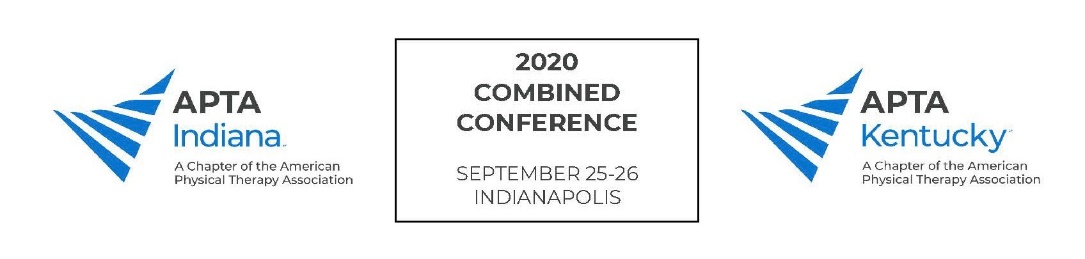 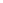 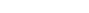 2020 COMBINED APTA INDIANA AND KENTUCKY VIRTUAL FALL CONFERENCESeptember 25-26, 2020REGISTRATION FORM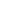 Registrant Information:Name:	_______________________________________________________	APTA Member #:	____________________________Mailing Address:	_____________________________________________________________________________________________Phone #: 	______________________________________________	Designation (PT/PTA/Student):  ________________________E-mail:	____________________________________________________________________________________________________*MEETING CONFIRMATION AND HANDOUTS WILL ONLY BE SENT TO THOSE INCLUDING AN E-MAIL ADDRESSCONFERENCE REGISTRATION FEES: UP TO A $200 SAVINGS FOR APTA MEMBERS!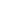 							EARLY BIRD (Deadline Aug. 14)		REGULAR (Deadline Sept. 19)APTA Member							$0										$0							Non-Member 							$25										$30			PLEASE CHOOSE YOUR COURSES MORNING SESSIONS – 8:00 – 11:15 am (Choose ONE)		1 - What Every PT Needs to Know About Chronic Pain		2 - Oncology Rehabilitation		3 - PTA Transitions											4 - STUDENT TrackEARLY AFTERNOON SESSIONS – 2:00 – 3:30 pm (Choose ONE)		5 - Falling With Style 										6 - The Missing Link: Scoliosis		(Must Check Early & Late Afternoon)	7 - Removing the Kid Gloves 								8 - STUDENT TrackLATE AFTERNOON SESSIONS – 3:15 – 4:45 pm (Choose ONE)		9 - Falling With Style 										10 - BAD Panel		(Must Check Early & Late Afternoon)		11 - Development & Therapeutic Importance of Play			12 - STUDENT TrackI WILL BE ATTENDING THE FOLLOWING EVENTS:		Research Forum (Fri. 5-7 pm)								APTA Indiana Business Meeting and Awards (Sat. 11:45-1:45 pm) APTA INDIANA MEMBERS ONLY		Virtual Expo (Fri. 7-9 pm)	PAYMENT:		  Check made payable to the Indiana Physical Therapy Association in the amount of $__________				  FREE – APTA INDIANA MEMBER 					TO PAY VIA CREDIT CARD REGISTER ONLINE – WWW.INAPTA.ORGCancellation Policy: Registration less $5 if cancellation request received by September 19, 2020.Mail Registration to:  APTA Indiana, 140B Purcellville Gateway Drive, Suite 120, Purcellville, VA 20132 - info@inapta.org.